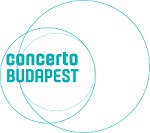 2017/2018 KONCERTEK2017. szeptember 23. szombat 19.30 – #VOLUMENEK BÉRLET I.2017. szeptember 24. vasárnap 19.30 – #ZONGORACSILLAGOK BÉRLET I.ZeneakadémiaMozart D-dúr zongoraverseny, K.451Bartók III. zongoraverseny --- szünet ---Bruckner IX. (d-moll) szimfónia Közreműködik Várjon Dénes zongoraVezényel Keller András2017. október 14. szombat 19.30 – #VOLUMENEK BÉRLET II.2017. október 15. vasárnap 19.30 – #ZONGORACSILLAGOK BÉRLET II.ZeneakadémiaCsajkovszkij II. (G-dúr) zongoraverseny, op.44--- szünet ---Schubert IX. (C-dúr) szimfónia, D.944Közreműködik Boris Berezovsky zongoraVezényel Keller András2017. október 21. szombat 10.00-23.00Budapest Music CenterA HALLGATÁS NAPJA
A Concerto Budapest, az UMZE és a BMC egész napos kortárs zenei fesztiválja2017. október 29. vasárnap 11.00 – #Manó bérlet 1.Concerto Zeneház
Ritmus	2017. november 18. szombat 19.30 – MAGYAR KINCSEK BÉRLET I. Pesti VigadóOrbán 70 – Csíky 80Orbán György Serenata no. 1Orbán György Hegedűverseny--- szünet ---Csíky Boldizsár Új mű	- magyarországi bemutató	Csíky Boldizsár Gulag	Közreműködik Kruppa Bálint hegedű, Szent Efrém Férfikar (karnagy: Bubnó Tamás)Vezényel Rácz Zoltán		2017. november 29. szerda 19.30 – #VOLUMENEK BÉRLET III. 2017. november 30. csütörtök 19.30 – #TRADÍCIÓK+ BÉRLET I.ZeneakadémiaBeethoven D-dúr hegedűverseny, op.61--- szünet ---Takemitsu Toward the Sea II. Beethoven IV. (B-dúr) szimfónia, op.60Közreműködik Antje Weithaas hegedűtovábbá Kaczander Orsolya fuvola, Polónyi Ágnes hárfaVezényel Keller András2017. december 7. csütörtök 19.30 – #FAVORITOK BÉRLET I.
MÜPA
R. Strauss F-dúr románc csellóra és zenekarra, op.13
Bartók Brácsaverseny
--- szünet ---
R. Strauss Don Quixote, op.35 
Közreműködik Tabea Zimmermann brácsa, Várdai István cselló
Vezényel Héja Domonkos
2017. december 9. szombat 16.00 – #ZajonGO bérlet 1.Concerto Zeneház
Steven Isserlis - Anne Dudley: A Kis piros hegedű és a nagy gonosz cselló 2017. december 10. Vasárnap 11.00 – #Manó bérletConcerto Zeneház
Harmónia	2017. december 17. vasárnap 19.30 – #VOLUMENEK BÉRLET IV.Zeneakadémia
Karácsonyi koncert Bach Pastoral a Karácsonyi oratóriumból BWV 248  Bach Versenymű 3 zongorára d-moll BWV 1063                                              (sz. J. Koroljov, L. Hadzigeorgieva, A. Vinnitskaya)Bach Zongoraverseny A-dúr BWV 1055                                                              (sz. J. Koroljov)Bach Versenymű 2 zongorára c-moll BWV 1060                                              (sz. J. Koroljov, L. Hadzigeorgieva)--- szünet ---Bach Versenymű 2 zongorára c-moll BWV 1062                                                            (sz. L. Hadzigeorgieva, A. Vinnitskaya,)Bach Zongoraverseny f-moll BWV 1056                                                            (sz. A. Vinnitskaya)Bach Versenymű 3 zongorára C-dúr BWV 1064                                              (sz. J. Koroljov, L. Hadzigeorgieva, A. Vinnitskaya) Közreműködik Jevgenyij Koroljov, Anna Vinnitskaya és Ljupka Hadzigeorgieva zongora
Vezényel Keller András2018. január 5. péntek 19.30 – #VOLUMENEK BÉRLET V.
2018. január 6. szombat 19.30 – #TRADÍCIÓK+ BÉRLET II.
Zeneakadémia	
Perényi 70
Dvořák Az erdő csendje, no.5, op.68
Dvořák Rondó csellóra és zenekarra, op.94
Schumann Csellóverseny, op.129
--- szünet ---
Dvořák IX. („Újvilág”) szimfónia, op.95
Közreműködik Perényi Miklós cselló
Vezényel Keller András2018. január 6. szombat 22.00 – #TRADÍCIÓK+ BÉRLET II. PREMIER
Zeneakadémia
Premier sorozat I.
Kondor Ádám Zongoraverseny – ősbemutató
Közreműködik Csalog Gábor zongora
Vezényel Rácz Zoltán2018. január 18. csütörtök 19.30 – #FAVORITOK BÉRLET II.
MÜPA
Bernstein Candide nyitány 
Gershwin F-dúr zongoraverseny
--- szünet ---
Sztravinszkij Gyászének – magyarországi bemutató
Sztravinszkij Tűzmadár-szvit (1945)
Közreműködik Berecz Mihály zongora
Vezényel Rácz Zoltán	2018. január 26. péntek 19.30 – MAGYAR KINCSEK BÉRLET II.
Pesti Vigadó
Erkel Ferenc Ünnepi nyitány
Dubrovay László Kettősverseny hegedűre, csellóra és zenekarra
---szünet---
Kodály Zoltán Két ének, op. 5
Liszt Ferenc Az ideálok, S.106
Közreműködik Jávorkai Sándor hegedű, Jávorkai Ádám cselló, Cser Krisztián basszus
Vezényel Medveczky Ádám2018. január 27. szombat 16.00 – #Manó bérlet
Concerto Zeneház
Farsangolás a hangok birodalmában2018. január 28. vasárnap 11.00 – #ZajonGO bérletConcerto Zeneház
Dallam	2018. február 18. vasárnap 19.30 – #FAVORITOK BÉRLET III.; #ZONGORACSILLAGOK BÉRLET III.
MÜPA
Sosztakovics I. zongoraverseny, op.35
De Falla Éjszakák a spanyol kertekben
--- szünet ---
Sosztakovics Három keringő a No 2. Jazz Szvitből
Sosztakovics Hamlet-szvit, op.116
Közreműködik Angela Hewitt zongora
továbbá Devecsai Gábor trombita
Vezényel Keller András2018. március 4. vasárnap
Zeneakadémia
MOZART-NAP
Egész napos rendezvény2018. március 10. szombat 19.30h – MAGYAR KINCSEK BÉRLET III.
Pesti Vigadó
Vajda János Sinfonia ma non troppo
Szervánszky Endre Fuvolaverseny
--- szünet ---
Bartók Béla Két kép, op. 10
Mihály András Gordonkaverseny
Közreműködik Matuz István fuvola, Somodari Péter cselló
Vezényel Rácz Zoltán2018. március 21. szerda 19.30 – #FAVORITOK BÉRLET IV. 
MÜPA
McLaughlin Gitárverseny – magyarországi bemutató
--- szünet ---
Milhaud Ökör a háztetőn, op.58
Snétberger III. rapszódia
Dukas A bűvészinas
Közreműködik Snétberger Ferenc gitár
Vezényel Keller András2018. március 24. szombat 16.00 – #ZajonGO bérlet	Concerto Zeneház
Steven Isserlis - Anne Dudley: Cindercella 2018. március 25. vasárnap 11.00 – #Manó bérlet
Concerto ZeneházHangszerelés2018. április 7. szombat 19.30 – #TRADÍCIÓK+ BÉRLET III.
2018. április 9. hétfő 19.30 – #ZONGORACSILLAGOK BÉRLET IV.
Zeneakadémia
Mozart Varázsfuvola nyitány, K.620
Csajkovszkij I. (b-moll) zongoraverseny, op.23
--- szünet ---
Csajkovszkij Rómeó és Júlia – nyitányfantázia
Csajkovszkij Francesca da Rimini, op.32
Közreműködik Khatia Buniatishvili zongora
Vezényel Keller András2018. április 7. szombat 22.00 – #TRADÍCIÓK+ III. BÉRLET PREMIER
Zeneakadémia
Premier sorozat II. – ősbemutató
Wolf Péter Klarinétverseny
Közreműködik Klenyán Csaba klarinét
Vezényel Rácz Zoltán2018. április 25. szerda 19.30 – MAGYAR KINCSEK BÉRLET IV.
Pesti Vigadó
Hubay Jenő III. hegedűverseny, op.99
Veress Sándor Hegedűverseny
--- szünet ---
Joachim József II. (d-moll) hegedűverseny, op.11
Közreműködik Miranda Liu, Pablo Hernán Benedí, Charlotte Saluste-Bridoux hegedű
Vezényel Keller András2018. május 9. szerda 19.30 – #FAVORITOK BÉRLET V.; #ZONGORACSILLAGOK BÉRLET V.
MÜPA
Muszorgszkij Éj a Kopár hegyen
Prokofjev II. (g-moll) zongoraverseny, op.16
--- szünet ---
Prokofjev Csata a jégen – részlet az Alexander Nyevszkij kantátából
Scriabin Prométheusz: A tűz költeménye
Közreműködik Lucas Debargue zongora
Vezényel Keller András2018. május 13. vasárnap 11.00 – #Manó bérletConcerto ZeneházElőadóművészet2018. május 19. szombat 19.30 - #TRADÍCIÓK+ BÉRLET IV.
2018. május 20. vasárnap 19.30 - #VOLUMENEK BÉRLET VI.
Zeneakadémia
Bach III. (G-dúr) Brandenburgi verseny, BWV 1048
Bartók Zene húros hangszerekre, ütőkre és cselesztára
--- szünet ---
Bartók A kékszakállú herceg vára
Közreműködnek Rost Andrea szoprán, Sebestyén Miklós basszbariton
Vezényel Keller András2018. május 19. szombat 22.00 - #TRADÍCIÓK+ BÉRLET IV.
Zeneakadémia
Premier sorozat III. – ősbemutató
Vidovszky László Break
Vezényel Keller András